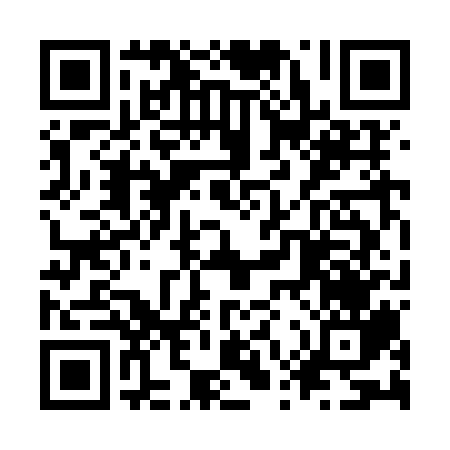 Ramadan times for Aberkenfig, Rhondda Cynon Taff, UKMon 11 Mar 2024 - Wed 10 Apr 2024High Latitude Method: Angle Based RulePrayer Calculation Method: Islamic Society of North AmericaAsar Calculation Method: HanafiPrayer times provided by https://www.salahtimes.comDateDayFajrSuhurSunriseDhuhrAsrIftarMaghribIsha11Mon5:055:056:3712:244:176:136:137:4512Tue5:035:036:3412:244:196:156:157:4713Wed5:005:006:3212:244:206:166:167:4814Thu4:584:586:3012:234:226:186:187:5015Fri4:554:556:2812:234:236:206:207:5216Sat4:534:536:2512:234:246:216:217:5417Sun4:514:516:2312:234:266:236:237:5618Mon4:484:486:2112:224:276:256:257:5819Tue4:464:466:1812:224:286:276:277:5920Wed4:434:436:1612:224:306:286:288:0121Thu4:414:416:1412:214:316:306:308:0322Fri4:384:386:1212:214:336:326:328:0523Sat4:364:366:0912:214:346:336:338:0724Sun4:334:336:0712:214:356:356:358:0925Mon4:314:316:0512:204:366:376:378:1126Tue4:284:286:0212:204:386:386:388:1327Wed4:264:266:0012:204:396:406:408:1528Thu4:234:235:5812:194:406:426:428:1729Fri4:204:205:5612:194:426:436:438:1930Sat4:184:185:5312:194:436:456:458:2131Sun5:155:156:511:185:447:477:479:231Mon5:125:126:491:185:457:487:489:252Tue5:105:106:471:185:467:507:509:273Wed5:075:076:441:185:487:527:529:294Thu5:045:046:421:175:497:537:539:315Fri5:025:026:401:175:507:557:559:336Sat4:594:596:381:175:517:577:579:367Sun4:564:566:351:165:537:597:599:388Mon4:544:546:331:165:548:008:009:409Tue4:514:516:311:165:558:028:029:4210Wed4:484:486:291:165:568:048:049:44